Career Proficiency Profile   C. Kohn, Waterford WI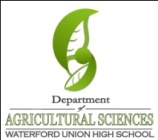 Name: 								 Hour		Date: 					Date Assignment is due:  			  Why late? 						Score: +   ✓ -
			Day of Week	Date 				If your project was late, describe why		In as much detail as you can, describe the career you would like to have some day after high school. Be specific!

_														

Why do you want this career? Provide three specific reasons why you think this is the right career for you: 

_														

_														

_														
On an internet search engine (like Google), enter the following terms: FFA Career Explorer. Click on the first result that comes up (it should be “Career Explorer – National FFA Organization”)

When the page loads, click on the “Select Career Cluster:” drop menu and choose the career area that best fits the description you have for the first question. 

When you have selected the appropriate career cluster, click “Click Here to Search”.  Answer the questions below. Of the careers listed for your results, which of these is most similar to what you wrote above? Write it below: 

_														

Note: if it’s not exactly what you want, that is ok – choose what comes the closest. 
Summarize the career information in the space below: 

_														

_														

_														

_														

For the following questions, describe any career-related experiences you have had below.  A career-related experience could include any job you had (even if you worked for your parents). When answering the questions, use the entire box and be as detailed and descriptive as possible. To receive full credit, use full sentences and include all possible details. Describe your career related experiences in general.  What have you done so far outside of regular classes that will help you obtain a job someday?  Describe your experience(s) in as much detail as possible: 










Describe where this experience or experiences took place. Was it a business or an organization? What was its size? How many people worked or volunteered there? What were the working conditions like (was it outside? Inside? An Office? A Farm? A Shop? A Lab?). 










How often did you work? Provide the number of hours you have worked (or if you work at this frequently, estimate how many hours you work per week, month, or year). 

What are your responsibilities? Provide a detailed description of all the things that you have done as a part of this experience: 










How have your experiences changed since you started? Do you have any responsibilities now that you didn’t have when you started? Do you have any skills now that you didn’t have when you started? How have you grown and matured as a result of this experience? 










 In the space below, describe why you took part in this experience.  What was your primary goal in performing this work or taking part in this experience? How well have you done in achieving that goal? In the space below, describe another reason for why you took part in this experience.  What was a second goal you had for this experience? How well have you done in achieving that goal? 










In the space below, describe another reason for why you took part in this experience.  What was a second goal you had for this experience? How well have you done in achieving that goal? 











What is an educational goal you have for the next 10 years? (This might include going to college or a technical school, gaining acceptance into a branch of the military, or acquiring a trade certificate or apprenticeship).  






What is a career goal you have for the next 10 years? (This might include a specific occupation or could be a career in a general field).  






What is a personal goal you have for the next 10 years? (This might include getting married, buying a house, graduating without any debt, etc.).  






For the following questions, describe any career-related experiences you would like to have. To receive full credit, use full sentences and include all possible details. Be creative but also be realistic. Describe a realistic career experience that you could have while still in high school that would help you to achieve the goals you just described above: 










Describe where you would want this to take place. Would it be a business or an organization? What would be an ideal size? How many people work or volunteer there? What are the working conditions like (was it outside? Inside? An Office? A Farm? A Shop? A Lab?). 










How often would you work? Provide the number of hours you would like to work per week, month, or year. 

Describe multiple responsibilities that, as a part of this experience, would help prepare you most for your career, personal, and educational goals: 










How would you want your experience to change over time? What additional responsibilities or skills would you like to acquire in order to most enable you to achieve your career, personal, and educational goals? 










What do you need to do before June in order to have an ideal experience like you just described? 










What do you need to do before your graduate in order to have an ideal experience like you just described? 










If you have an experience like this, what kind of life could you have in 10 years that you otherwise wouldn’t have if you didn’t take part in this kind of experience? Describe the life you’d like to have in 10 years and explain how an experience like this could help you to achieve that kind of life: 

